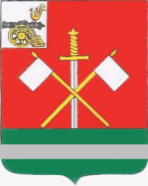 С М О Л Е Н С К А Я     О Б Л А С Т ЬМОНАСТЫРЩИНСКИЙ РАЙОННЫЙ СОВЕТ ДЕПУТАТОВР Е Ш Е Н И Е     от 17 августа 2017 года                                                                      № 79      О подготовке образовательныхучреждений муниципальногообразования «Монастырщинскийрайон» Смоленской области к новому 2017-2018 учебному году	  Заслушав  и обсудив информацию начальника отдела образования Администрации муниципального образования «Монастырщинский район» Смоленской области Ефременковой Елены Львовны «О подготовке образовательных учреждений муниципального образования «Монастырщинский район» Смоленской области к новому 2017-2018 учебному году», Монастырщинский районный Совет депутатовРЕШИЛ:Информацию начальника отдела образования Администрации муниципального образования «Монастырщинский район» Смоленской области Ефременковой Е.Л. «О подготовке образовательных учреждений муниципального образования «Монастырщинский район» Смоленской области к новому 2017-2018 учебному году» принять к сведению (прилагается).Настоящее решение вступает в силу с момента его подписания.Приложениек решению Монастырщинскогорайонного Совета депутатов                                                                                                   от 17.08.2017 года № 79                                 Информацияо подготовке образовательных учреждений муниципального образования «Монастырщинский район» Смоленской области к новому 2017-2018 учебному году.Система образования муниципального образования «Монастырщинский район» Смоленской области представлена 10 образовательными учреждениями, из которых 7 общеобразовательных школ (3 средних школы: МБОУ Монастырщинская средняя школа им. А.И Колдунова, МОУ Новомихайловская средняя школа, МБОУ Татарская школа им. В.А. Матросова; 4 основных школы:  МБОУ Любавичская основная школа им. Г.П. Силкина, МБОУ Носковская школа им. Д.Г. Сергиенкова, МБОУ Соболевская основная школа им. А.Н. Попова, МБОУ Сычевская школа); МБДОУ детский сад «Солнышко», МБУДО Монастырщинский Центр внешкольной работы и МБУ ДО Детско-юношеская спортивная школа.  По предварительным данным на 20.08.2017 года в школах будет обучаться 616 учащихся,  МБДОУ детский сад «Солнышко» - 150 воспитанников, в 2-х учреждениях дополнительного образования - 270 детей.Подготовка в образовательных учреждениях муниципального образования была начата в марте-мае 2017 года, когда были спланированы виды работ по подготовке к новому 2017-2018 учебному году по следующим направлениям:- ремонтные работы (текущего   характера, подготовка сетей тепло- и водоснабжения, благоустройство территории);- обеспечение противопожарной и антитеррористической безопасности, и условий, обеспечивающих соблюдение санитарно-гигиенического режима. Разработаны локальные сметные расчеты на ремонтные работы. Администрацией муниципального образования «Монастырщинский район» Смоленской области были выделены денежные средства на косметический ремонт образовательных организаций в сумме 123 000 рублей. Приобретена мебель для учащихся 1-го класса МБОУ Монастырщинская средняя школа имени А.И. Колдунова на сумму 44 727,63 рублей. 117 000 рублей выделено на оснащение школьных автобусов. Все выделенные денежные средства освоены. В июне - июле все образовательные учреждения провели текущие ремонты зданий.Распоряжением Администрации муниципального образования «Монастырщинский район» Смоленской области от 21.06.2017 года № 195-р «О создании комиссии по приемке образовательных учреждений к новому 2017-2018 учебному году и утверждении графика приемки образовательных учреждений» был утвержден состав приемной комиссии и график приемки ОУ. 8-9 августа 2017 года все образовательные учреждения были приняты  комиссией без замечаний. Была отмечена качественная подготовка учреждений системы образования:- во всех учреждениях произведен текущий ремонт;- все образовательные учреждения оборудованы автоматической пожарной    сигнализацией, системами дымоудаления и оповещения о пожаре, системой тревожной сигнализации, в достаточном количестве учреждения обеспечены огнетушителями, имеется в наличии вся необходимая документация по пожарной безопасности, наглядные пособия и стенды;- пищеблоки ОУ оснащены необходимым технологическим и иным оборудованием, выполнен ряд мероприятий по обеспечению санитарного состояния и содержания помещений установленным требованиям.Акты приемки образовательных учреждений подписаны всеми членами комиссии по приемке ОУ.Глава муниципального образования «Монастырщинский район» Смоленской области                                            В.Б.ТитовПредседатель Монастырщинского районногоСовета депутатов                               П.А.Счастливый